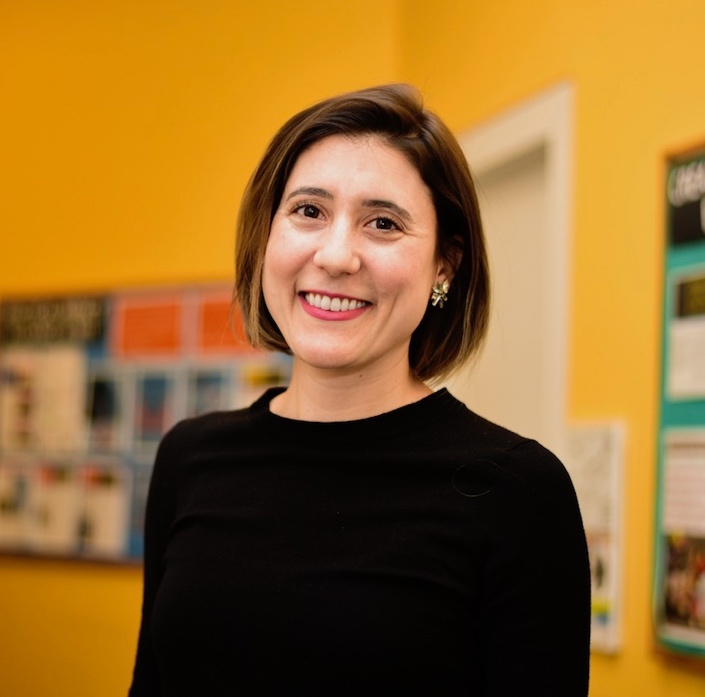 Amanda Epting Manager, Social Intrapreneurship ManagerPractical Impact Alliance, MIT D-LabAmanda Epting serves as the Manager for the MIT Practical Impact Alliance (PIA). PIA is a network that fosters collaborative action, innovation, and shared learning among a community of leaders from diverse corporate, civic, and governmental institutions.  Amanda has spent the last 11 years working across corporate, startup, and international NGO ecosystems on how to build inclusive businesses and technology in emerging markets. Prior to joining MIT, Amanda contributed to digital product development for Mastercard, built content and connected FinTech and microfinance professionals for Accion International and Digital Frontiers Institute, and managed an entrepreneurship and financial inclusion program for Pact.Amanda holds an MA in International Business and Development Economics from The Fletcher School, Tufts University and a BA in History from Villanova University.